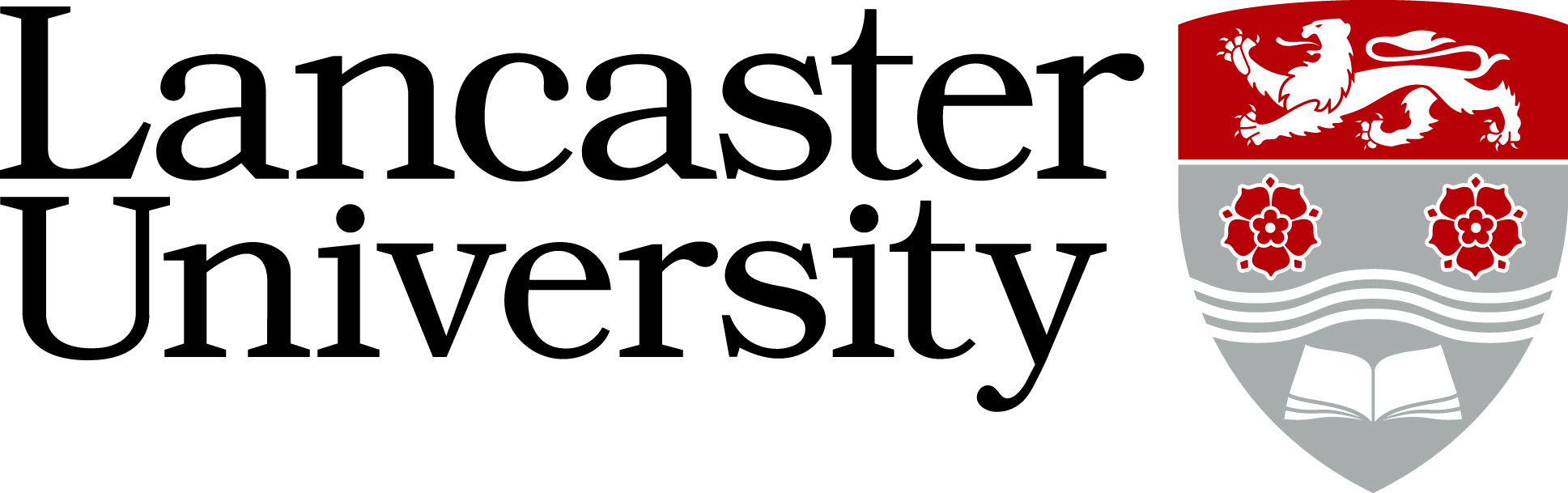 PERSON SPECIFICATIONSenior Research Associate (Grade 7)Prob_AI HubRef: 0442-24 (Two posts)Application Form – assessed against the application form, curriculum vitae and letter of support. Applicants will not be asked to answer a specific supporting statement. Normally used to evaluate factual evidence eg award of a qualification. Will be “scored” as part of the shortlisting process.Supporting Statements - applicants are asked to provide a statement to demonstrate how they meet the criteria. The response will be “scored” as part of the shortlisting process.Interview – assessed during the interview process by either competency based interview questions, tests, presentation etc.CriteriaEssential/ DesirableApplication Form/ Supporting Statements/ Interview*A PhD in Mathematics, Statistics, Machine Learning or closely related discipline (or soon to be submitted.)EssentialApplication FormGood verbal and written communication skillsEssential  InterviewStrong computing skills, including programming in python/R/C or equivalent languages.EssentialSupporting Statement/ InterviewDemonstrable ability to publish, including the ability to produce high-quality academic writing.EssentialSupporting Statement/ InterviewPrevious research experience in areas relevant to the research programme: For example, Bayesian statistics, Machine Learning, Numerical Analysis, PDEs, Probability, Stochastic Analysis, Uncertainty Quantification. This must include evidence of the ability to develop new mathematical understanding or new methodology. (Prior research experience of AI is not necessary.)EssentialSupporting Statement/InterviewExperience of working with external (non-academic) stakeholdersDesirableSupporting Statement/ InterviewGood team working skillsDesirableInterview  Ability to start in role as soon as possibleDesirableInterview